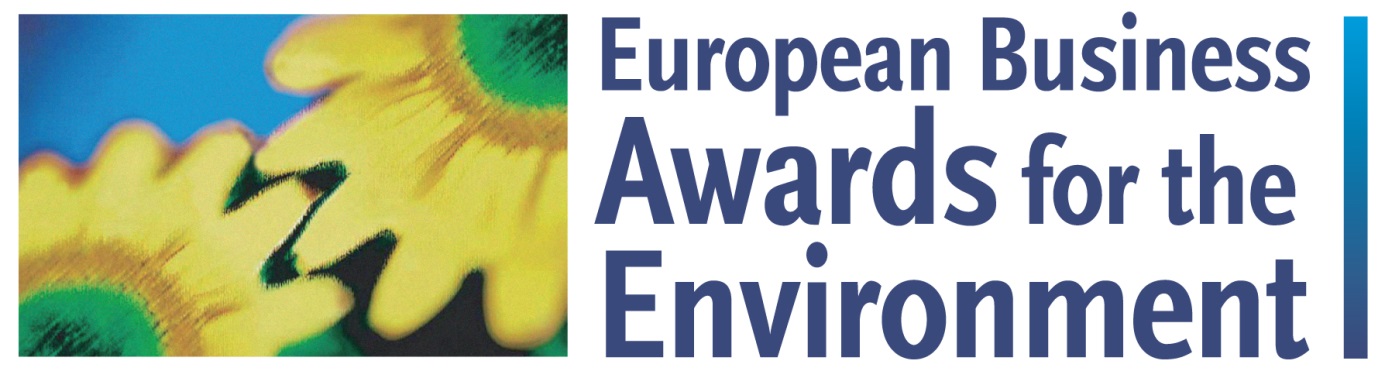 Cover(max 1-2 sider – Arial 10)
Titel: Virksomhed: Antal ansatte: 	Adresse: 	Kontaktperson: 	E-mail: Telefon: Bilagsmateriale:Ja	NejHvis ja – opgiv venligst bilag/type (ex. tegning, CDROM, pjece osv.):Bilag 1: Bilag 2: Bilag 3: Kort projektbeskrivelse:Udviklingsfase (prototype/on the market/international):Resultater og fordele:Tilmeldingsformular(max 4 sider inkl. synopsis – Arial 10)Synopsis: (max 1 side/kort resumé af projektets hovedidé)Beskriv:Hvordan understøttes virksomhedens arbejde med bæredygtig udvikling af vision/mål, politikker, retningslinier m.v.?Hvilke konkrete mål formulerer virksomheden for bæredygtig adfærd/udvikling?Hvordan overvåges og rapporteres status/fremdrift på fastlagte miljømålsætninger?I hvilket omfang er rapportering på miljømålsætninger integreret i virksomhedens regnskabsrapportering i øvrigt?Vis hvordan virksomheden kontinuerligt forbedrer performance på de fastlagte miljømålsætningerHvordan har virksomhedens arbejde med miljøledelse bidraget positivt til virksomhedens resultater i øvrigt?Hvordan og i hvilket omfang inddrages virksomhedens interessenter i dialog om virksomhedens miljøpåvirkning?Hvordan sikres interessenterne indflydelse på virksomhedens miljømålsætninger?Hvordan involveres virksomhedens medarbejdere i udformning af miljømålsætninger?Hvordan arbejder virksomheden med andre bæredygtighedsmålsætninger (eksempelvis CSR, ligestilling)?I hvilket omfang forsøger virksomheden at dele best practice-erfaringer med andre virksomheder (eksempelvis business netværk, deltagelse i konferencer)? Hvordan kan processen relateres til forbedring af FNs verdensmål for bæredygtig udvikling?Påvirkning af biodiversitet:  Bidrager virksomhedens aktivitet positivt til beskyttelse, ansvarlig adfærd eller genoprettelse af biodiversitet? Hvis ja, hvordan? Hvilke økosystemer/arter påvirkes positivt af virksomhedens aktivitet Hvordan påvirkes biodiversitet af virksomhedens aktivitetHvordan kan dette beskrives I et bæredygtigheds perspektivAndre informationer relevante for bedømmelsen: